Qualified Army Veteran and aspiring actress with a solid reputation for superior performance, accuracy and decision making.Sales and Customer Service Representative / Allure Mobility and Medical Supply - San Francisco , CA 		 11/2018 - 03/2019 Negotiated and independently closed deals with minimal oversight. Followed-up with clients after installations to ensure quality service and customer satisfaction.Resolved customer issues using strong interpersonal skills and conflict resolution techniques.Completed diverse tasks on daily basis to serve customer needs, including processing and issuing money orders, managing returns and exchanges, and logging daily shipments.Health Care Specialist/Medic / US Army - Fort Irwin , CA 	 11/2015 - 12/2017 Interacted with patients, families, and hospital staff to maintain quality assurance and HIPPA standards.Maintaned updated knowledge with treatment protocols and response requirementsOperations Sergeant / US Army - Camp Humpries , South Korea 	 12/2014 - 12/2015 Updated soldiers paperwork and records.Scheduled training and maintained  Master calendar.  Oversaw training and daily performance of staffResponsible for the accountability, welfare, physical fitness,and administrative  actions of assigned staff. Health Care Specialist and Operations Sergeant / US Army - Fort Myer , VA 	 07/2011 - 11/2014 Processed and managed military awards, publications,   evaluations, daily and monthly status reportsManaged schedule of daily medical missions for ceremonial and tactical contingency requirementsTracking and maintenance of Medical tactical vehiclesSenior MedicEmergency Care Sergeant / US Army - Fort Benning , GA 	 01/2010 - 06/2011 Accounted for assigned high dollar medical vehicles and equipment.Managed Company Retention Program. Assisted on large scale medical missions.Organized and executed wide range emergency training.Academy of Art University - San Francisco, CA Currently pursuing BFA: Acting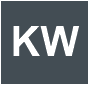 Kelli Wickmank.medic.wick40@gmail.com SummarySkillsBattlefield medic background Ability to work with several operating systems, skilled in Microsoft Office programs (Word, Exel, PowerPoint)First Responder instructor and trainer Public Speaking ExperienceEducation and Training